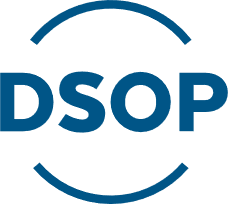 Registreringsskjema for Saldo på studielånDette skjemaet skal fylles av virksomheter som ønsker å implementere og ta i bruk løsningen som muliggjør visning av saldo på studielån i nettbank mobilbank, eller annen økonomiapp.Alle feltene i skjemaet må være utfylt for å bli registrert. Vi ber om å få skjemaet tilbake utfylt elektronisk, erstatt alle røde felter. Skjemaet returneres på e-post til dsop@bits.no. Generell informasjonKontaktinformasjon Firmanavn <Firmanavn>Organisasjonsnummer<org.nummer>Adresse<Adresse og postnummer>Navn og organisasjonsnummer på virksomhet som konsument eventuelt signerer på vegne av:

Tilsvarende virksomheter oppgis i tjenestebeskrivelsens bilag 6<Navn på virksomhet><Org.nummer til virksomhet>Er SBL implementert?<Ja/Nei>Domener for testmiljø<*.test.no>Domener for produksjonsmiljø<*.produksjon.no>Tredjepart/leverandør som vil opptre på vegne virksomhet:
Leverandøren sitt virksomhetssertifikat vil bli benyttet til autentisering.
Feltet skal være tomt hvis virksomhetens virksomhetssertifikat benyttes. Ellers skal navn og organisasjonsnummer for leverandøren fylles ut.<Navn på leverandør><Org.nummer til leverandør>Kontaktperson (hovedkontakt)<Fornavn> <Etternavn> <epost><telefonnr>Kontaktperson integrasjon (teknisk)<Fornavn> <Etternavn> <epost><telefonnr>Signatar (den som kan forplikte deres virksomhet)<Fornavn> <Etternavn> <epost><telefonnr>Kontaktperson sikkerhetsavvik<Fornavn> <Etternavn> <epost><telefonnr>Kontaktperson personvernhendelser<Fornavn> <Etternavn> <epost><telefonnr>